This lesson is designed to help students integrate vocabulary related to clothing into everyday conversation. Using the artifacts in the galleries as cultural examples, students can examine clothing, describe what they see, and understand the importance of costume and adornment in the past.Vocabulary ListClothing items: dress, shirt, skirt, tunic, shroud, cloth, blouse, vest, robe, hat, shield, boots, sandals, necklace, earrings, bracelet, belt, buckleClothing descriptors: color, loose, fitted, shiny, soft, rough, smooth, textured, heavy, light, airy, itchy, draped, tied, woven, dyed, hand-made, sewn, traditional, long, shortMaterial: metal, bronze, fabric, wool, cotton, leather, beads, ceramic, polyester, stone, animal skinBody parts: arms, legs, torso, neck, shoulders, knee, foot, head, hand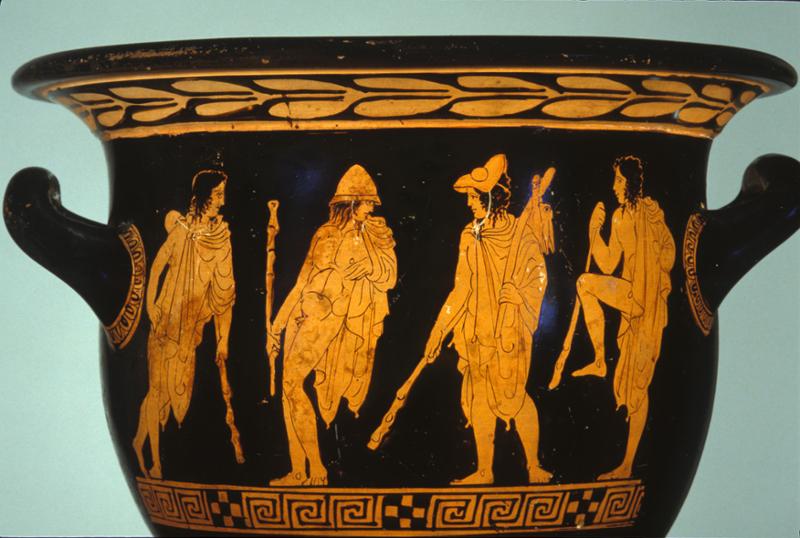 Classical World, Native American Voices, China50 minutesrecommended objectsNative American Voices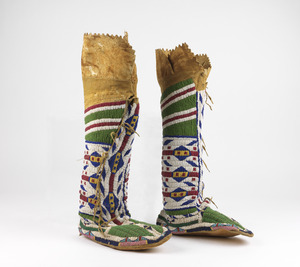 Woman’s Moccasins (NA 3498)Man’s Big Shirt (29-47-26)Woman’s Dress (29-47-25)Squash Blossom Necklace (91-35-1)Concho Belt (74-10-2)China Gallery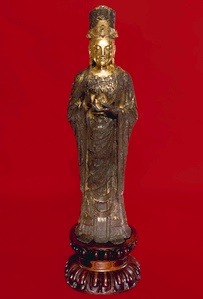 Bodhisattva Guayin (C400)Lokapala (40-35-2)Bodhisattva (C451)Lokapala and Officials (C401)recommended objectsClassical World Galleries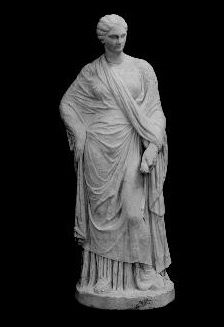 Marble-draped Statuette (MS5681)Apulia Red Figure Amphora (31-36-17)Attic Black Figure Amphora (MS5467)Grave Stele (MS5470)Mortuary Statue (B8904)